Akademska godina: 2023./2024CILJ KOLEGIJA: Pripremiti studenta da koristi moderne biotehnolgije u proizvodnji, konzerviranju i pohrani namirnica animalnog podrijetla.Izvedbeni plan nastavePočetak i završetak te satnica izvođenja nastave utvrđeni su akademskim kalendarom i rasporedom nastave.Nastavne jedinice, oblici nastave i mjesta izvođenja2. Obveze studenata te način polaganja ispita i način ocjenjivanjaPreduvjeti upisa predmeta: Položen ispit iz predmeta „Odabrana poglavlja iz animalne fiziologije i toksikologije“ i „Zootehnika“.Ocjenjivanje pojedinih aktivnosti se provodi prema brojčanom sustavu, prema tablici Kriteriji ocjenjivanja.Tablica: Kriteriji ocjenjivanjaKonačna na ocjena je suma ocjena svake nastavne aktivnosti pomnoženih s pripadajućim faktorom opterećenja (f) ili izraženo u postotku.Konačna ocjena = (a x 5%) + (b x 15%) + (c x 20%) + (d x 20 %) + (e x 40)1003. Ispitni rokovi konzultacijeIspiti se održavaju tijekom zimskog, ljetnog i jesenskog ispitnog roka najmanje po dva puta, a tijekom semestara jednom mjesečno i objavljuju se na  mrežnim stranicama VeleučilištaKonzultacije za studente održavaju se prema prethodnoj najavi u dogovorenom terminu.4. Ishodi učenja5. Konstruktivno povezivanje* Ishodi učenja** Potrebno vrijeme (h) 1 ECTS = 30 h6. Popis ispitne literaturea) Obvezna:Asaj, A. (2006): Ekološko stočarstvo i homeopatija. Medicinska Naklada, Zagreb.Duraković, S. (1996): Opća mikrobiologija. Durieux, Zagreb.Duraković, S., F. Delaš, B. Stilinović, Lejla Duraković (2002): Moderna mikrobiologija namirnica. Udžbenici Sveučilišta u Zagrebu.Duraković, S., Redžepović, S. (2005): Bakteriologija u biotehnologiji. Kugler, Zagreb.Havranek, Jasmina, V. Rupić (1996): Mlijeko: dobivanje, čuvanje i kontrola. Hrvatski poljoprivredni zadružni savez, Zagreb.Hadžiosmanović,M. i suradnici (2005.): Trendovi higijene i tehnologije namirnica kao sastavnice veterinarskog javnog zdravstva. Meso, 1, 20-27.Hrvatska agencija za hranu (2008): HACCP; www hah.hrKozačinski L.,B. Njari, Ž. Cvrtila Fleck (2012): Veterinarsko javno zdravstvo i sigurnost hrane.Veterinarski fakultet Zagreb.Naglić, T., D. Hajsig, J. Madić, Ljiljana Pinter (2005): Praktikum opće mikrobiologije i imunologije. Školska knjiga, Zagreb.Ožegović, L., S. Pepeljnjak (2004): Mikotoksikoze. Školska knjiga, Zagreb.Roseg, Đ. (1995): Prerada mesa i mlijeka. Nakladni zavod Globus, Zagreb.Šoša, B. (1989): Higijena i tehnologija prerade morske ribe. Školska knjiga, Zagreb.Živković, J. (1986): Higijena i tehnologija mesa; Kakvoća i prerada. Udžbenici Sveučilišta u Zagrebu.Živković, J. (2001):U: Higijene i tehnologija mesa 1.dio. Veterinarsko sanitarni nadzor životinja za klanje i mesa(drugo dopunjeno izdanje). Udžbenici Sveučilišta u Zagrebu.Narodne novine RH: Pozitivni zakonski propisi. NN Zagreb.b) Dopunska:Duraković, S., L. Duraković (1997): Priručnik za rad u mikrobiološkom laboratoriju-1. Durieux, Zagreb.Duraković, S., S. Redžepović (2004): Bakteriologija u biotehnologiji, I i II dio. Školska knjiga, Zagreb.Grupa autora (1995): Ribarstvo. Nakladni zavod Globus, Zagreb.Grupa autora (1996,2012): Veterinarski priručnik. Medicinska naklada, Zagreb.Havranek, Jasmina, V. Rupić (2003): Mlijeko: od farme do mljekare. Hrvatska mljekarska udruga, Zagreb.International Commission on Microbiological Specifications for Foods (1980). Microbial Ecology of Foods, vol1., 2. Academic Press, Inc, New York.Jennings, W. E. (1975): Food-Borneillness: U:Libby, J. A. Meat hygiene. Fourth Ed. Lea and Febiger, Philadelphia, Ch.11, p.p. 261-295.Katalenić, M. (2004): Ciljevi, svrha i prvi rezultati hrvatskog sustava žurnog obavještavanja. Meso 3, 6-13.Kozačinski,L., B. Njari, Ž. Cvrtila Fleck (2012): Veterinarsko javno zdravstvo i sigurnost hrane. Veterinarski fakultet Sveučilišta u Zagrebu.Laciakova, A., M. Pipova, D. Maté, V. Laciak (2004): Nalaz gljivica tijekom mikrobiološke pretrage mesnih proizvoda. Meso, 5, 24-28. Ostrŷ, V. (2001): The occurence of moulds in meat and meat products (II). Meso, 5, 20-24.7. Jezik izvođenja nastaveNositelj kolegija:Dr. sc. Tatjana Tušek, prof. struč. stud.U Križevcima, rujan 2023.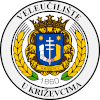 VELEUČILIŠTE U KRIŽEVCIMAObrazac izvedbenog plana nastaveIzdanje:travanj 2017.VELEUČILIŠTE U KRIŽEVCIMAObrazac izvedbenog plana nastaveOznaka:Prilog 5/SOUK/A 4.3.1.Studij:Stručni diplomski studij PoljoprivredaSmjer: Održiva i ekološka poljoprivredaStručni diplomski studij PoljoprivredaSmjer: Održiva i ekološka poljoprivredaStručni diplomski studij PoljoprivredaSmjer: Održiva i ekološka poljoprivredaStručni diplomski studij PoljoprivredaSmjer: Održiva i ekološka poljoprivredaKolegij:UTVRĐIVANJE KVALITETE,BIODINAMIKA ANIMALNIH PROIZVODAUTVRĐIVANJE KVALITETE,BIODINAMIKA ANIMALNIH PROIZVODAUTVRĐIVANJE KVALITETE,BIODINAMIKA ANIMALNIH PROIZVODAUTVRĐIVANJE KVALITETE,BIODINAMIKA ANIMALNIH PROIZVODAŠifra: 154318Status: izborniŠifra: 154318Status: izborniSemestar: IIISemestar: IIIECTS bodovi: 6Nositelj:Nositelj:Nositelj:dr. sc. Tatjana Tušek, prof. struč. stud.dr. sc. Tatjana Tušek, prof. struč. stud.Suradnici:Suradnici:Suradnici:dr.sc. Damir Alagić, prof. struč. stud.dr.sc. Damir Alagić, prof. struč. stud.Oblik nastave:Oblik nastave:Oblik nastave:Sati nastaveSati nastavePredavanjaPredavanjaPredavanja4040Vježbe/ T. N.Vježbe/ T. N.Vježbe/ T. N.1515SeminariSeminariSeminari55Br.Nastavna jedinicaOblici nastave (broj sati izvođenja)Oblici nastave (broj sati izvođenja)Oblici nastave (broj sati izvođenja)Mjesto izvođenja nastaveBr.Nastavna jedinicaPVSMjesto izvođenja nastave1.Odabrana poglavlja iz fiziologije mikroorganizama. Mikroorganizmi u biotehnologiji namirnica animalnog podrijetla.2Predavaonica2.Unutarnji i vanjski čimbenici prehrambenog okoliša. Ekologija nultog rasta – zaštita namirnica kroz poznavanje mehanizama funkcionalnosti unutarnjih i vanjskih čimbenika prehrambenog okoliša.4Predavaonica3.Zaštitne kulture i kultivirane plijesni u proizvodnji, konzerviranju i podizanju kvalitete namirnica animalnog podrijetla.4Predavaonica4.Utjecaj načina konzerviranja na kakvoću namirnica. Infekcije i intoksikacije hranom.6Predavaonica5.HACCP sustav – određivanje kritičnih kontrolnih točki.6Predavaonica6.Žurni sustav obavještavanja i uloga Agencije za hranu.6Predavaonica7.Uvod – povijest ambalaže. Ovici za kobasice: Prirodni ovici, greške prirodnih ovitaka. Umjetni ovici.4Predavaonica8.Limenke – konzerve. Lim i vakumiranje konzervi. Pogreške konzervi.4Predavaonica9.Kontaminacija hrane i slijedivost. Modificirana atmosfera. Folije, posudice i vreće kao ambalažni materijal.4Predavaonica10.Kemijske i mikrobiološke analize namirnica animalnog podrijetla sukladno zakonskim propisima – Veterinarski zavod Križevci./73T. N:Izvan Učilišta11.Tehnologija konfekcioniranja mesa, vakumiranja i načini konzerviranja, te primjena HACCAP sustava – Mesna industrija  Vrbovec./41T. N:Izvan Učilišta12.Ambalažni materijali u higijenskom i ekološkom pristupu novim marketinškim zahtjevima tržišta – Mesna industrija  Vrbovec./41T. N:Izvan UčilištaUkupno:Ukupno:40155V/T. N. = 15Ocjena% usvojenosti ishoda učenjaDovoljan60 – 69 %Dobar70 – 79 %Vrlo dobar80 – 89 %Izvrstan90 – 100 %Aktivnost koja se ocjenjujeFaktor opterećenja %Prisustvo i aktivno sudjelovanje na nastavi5 %Izrada i obrana seminara15 %Izrada zadaće terenske nastave20 %Testiranje znanja usmeno20 %Testiranje znanja pismeno           40 %UKUPNO:          100 %ISHODI UČENJANakon položenog ispita iz predmeta „Utvrđivanje kvalitete, biodinamika animalnih proizvoda“ student će moći:NAČIN PROVJERE1. Usporediti biotehnologiju u konzerviranju i pohrani namirnica animalnog podrijetla.Pisani ispit2. Utvrditi kritične točke u primjeni zaštitnih kultura i kultiviranih plijesni pri proizvodnji, konzerviranju i pohrani namirnica animalnog podrijetla.Pisani ispit3. Preporučiti način uklanjanja kritičnih točaka u biotehnologiji proizvodnje, konzerviranja i pohrane namirnica animalnog podrijetla.Pisani/usmeni ispit4. Procijeniti koji načini konzerviranja pozitivno utječu na kakvoću namirnica animalnog podrijetla i na taj način umanjuje mogućnost pojava infekcija i intoksikacija uzrokovanih namirnicama animalnog podrijetla.Pisani/usmeni ispit, zadaća iz terenske nastave5. Prezentirati način konzerviranja kojim se povećava održivost u pohrani animalnih proizvoda te uspostaviti planske mjere Žurnog sustava obavještavanja.Pisani/usmeni ispit6. Usporediti ambalažne materijale i njihov utjecaj tijekom pohrane animalnih proizvoda u modificiranoj atmosferi.Pisani/usmeni ispit, zadaća iz terenske nastaveIU*Nastavne jedinice/načini poučavanjaVrednovanjeVrijeme** (h)1.N.J. 1-2/PPisani/usmeni ispit, hot potatoes kviz6+122.N.J. 5/PPisani ispit, hot potatoes kviz6+123.N.J. 3/PPisani/usmeni ispit, hot potatoes kviz4+84.N.J. 4/P, 10/V (T.N.), SPisani/usmeni ispit, zadaća iz terenske nastave16+325.N.J. 5-9/PHot potatoes kviz, pisani ispit18+266.N.J. 11-12/V (T.N.), SPisani/usmeni ispit, zadaća iz terenske nastave10+30Ukupno sati: direktne nastave + samostalni rad studenta = Ukupno sati: direktne nastave + samostalni rad studenta = Ukupno sati: direktne nastave + samostalni rad studenta = 60+120=180